«НИЖЕГОРОРДСКОЕ ТУРНЕ» – 2023Нижний Новгород - Городец - Дивеево - АрзамасЖ/д тур4 дня / 3 ночивторник - пятницаДаты заезда на 2023 год :  10.01 ; 17.01 ; 24.01 ; 31.01 ; 07.02 ; 14.02 ; 21.02 ; 23.02 ; 28.02 ; 07.03 ; 14.03 ; 21.03 ; 28.03 ; 04.04 ; 11.04 ; 18.04 ; 25.04 ; 28.04 ; 02.05 ; 06.05 ; 09.05 ; 16.05 ; 23.05 ; 30.05 ; 06.06 ; 09.06 ; 13.06 ; 20.06 ; 27.06 ; 04.07 ; 11.07 ; 18.07 ; 25.07 ; 01.08 ; 08.08 ; 15.08 ; 22.08 ; 29.08 ; 05.09 ;, 12.09 ; 19.09 ; 26.09 ; 03.10 ; 10.10 ; 17.10 ; 24.10 ; 31.10 ; 03.11 ; 07.11 ; 14.11 ; 21.11 ; 28.11 ; 05.12 ; 12.12 ; 19.121 день – вторник
Самостоятельное прибытие в Нижний Новгород.
08:00 и 11:10 Встреча в центральном зале Московского вокзала справа от главного выхода в город около магазина «Роспечать», трансфер в гостиницу, вещи сдаются в камеру хранения.
11:50 Сбор в холле гостиницы на экскурсию (возможно изменение времени сбора на экскурсию. Время уточняется при встрече)
Автобусно-пешеходная обзорная экскурсия по Нижнему Новгороду «Город над Волгой и Окой» (продолжительность 4,5 часа)
Во время обзорной экскурсии по Нижнему Новгороду вы познакомитесь с историей города, основанного восемь веков назад. Вы увидите основные достопримечательности Нижнего Новгорода: Чкаловскую лестницу, собор Александра Невского, памятник М.Горькому и др., посетите Строгановскую (Рождественскую) церковь, памятник архитектуры ХVII века.
Вы проедете по историческим улочкам, сохранившим красоту и былое величие: Малой Покровской, Рождественской, Ильинской, Верхневолжской и Нижневолжской набережным, посетите площади Минина и Пожарского, М.Горького, Сенную и др., побываете на смотровых площадках, откуда открываются «захватывающие дух» виды на заречную часть города. В Нижнем Новгороде самая высокая набережная Волги, и каждый может насладиться прекрасным видом на Волжские просторы.
После автобусной части экскурсии вы совершите увлекательную пешеходную прогулку по Нижегородскому Кремлю. Это уникальное военно-инженерное сооружение начала XVI в., которое являлось одним из важнейших элементов в обороне города. За всю историю существования он ни разу не был захвачен, несмотря на многочисленные попытки. Здесь расположен старейший Нижегородский Собор – Михайло-Архангельский (памятник архитектуры ХVII века), именно в нем захоронен прах великого нижегородца Козьмы Минина. С Волги ансамбль Нижегородского Кремля напоминает «каменное ожерелье, наброшенное на склоны дятловых гор».
Далее вас ожидает экскурсия в Вознесенский Печерский мужской монастырь. Монастырь был основан в 1328 году. Богатая история ставит этот объект в число главных достопримечательностей города и страны, этот объект охраняется на федеральном уровне. Сегодня ансамбль монастыря занимает более 5 гектар и включает в себя 5 храмов, колокольню и архиерейские палаты. Колокольня монастыря – это редкий тип древнерусских звонниц ХVI века, и за время своего существования приобрела большой наклон подобно Пизанской башни. В стенах монастыря был составлен древнейший из летописных сводов Лаврентьевская летопись.
Завершится экскурсионная программа прогулкой по канатной дороге по маршруту Нижний Новгород – Бор – Нижний Новгород (по кругу без выхода) .
Эта дорога примечательна по многим причинам. Во-первых, она обладает самым большим в Европе безопорным пролётом над водной поверхностью (главным руслом Волги) – длиной около 800 метров. Во-вторых, с самой высокой точки открываются великолепные виды на Нижний Новгород и заливные луга Борской поймы. В-третьих, дорог такого масштаба в средней полосе России до этого никогда не строилось.
Экскурсия заканчивается на канатной дороге – свободное время, до гостиницы туристы добираются самостоятельно.2 день – среда
Завтрак в гостинице
08:20 Сбор группы в холле гостиницы «Ибис»
08:40 Сбор группы в холле гостиницы «Courtyard»
Экскурсия в Городец.
Экскурсия начинается с посещения древнейшего памятника русского оборонного зодчества XII века – земляных валов. Этот памятник был сохранён по указанию Екатерины II с помощью высадки на них субтропических сосен, которые обладают мощной корневой системой.
Во время обзорной экскурсии по Городцу вы побываете в так называемом «музейном квартале» Городца, где едва ли не каждый дом уникален, украшен ажурной резьбой, а все вместе эти улочки воссоздают дух старинного купеческого городка.
Посещение территории Феодоровского монастыря.
Феодоровский монастырь – мужской монастырь в Городце, с которым связано обретение одноимённой иконы Богоматери. В монастыре находится чтимый список Феодоровской иконы Божией Матери, одной из наиболее почитаемых богородичных икон в России. Вы прогуляетесь по красивой ухоженной территории монастыря, познакомитесь с его историей и традициями.
Экскурсия в музейно-туристическом комплексе «Город Мастеров».
Музейно-туристический комплекс «Город Мастеров» открыл свои двери в январе 2010 года. В ходе экскурсии вы познакомитесь с различными промыслами Нижегородской области: произведениями древней русской живописи, изделиями городецкой росписи, золотной вышивкой, вышивкой в стиле гипюр, резьбой по дереву, гончарными изделиями и жбанниковской свистулькой. Особая ценность архитектурных сооружений в том, что они представляют историю «глухой» домовой резьбы во всем ее богатстве и красоте, с присущей городецким мастерам-резчикам манере.
Экскурсия в музее «Терем русского самовара».
Музей открылся в 2008 году. Основу коллекции составило собрание самоваров Николая Полякова. В настоящее время в экспозиции музея более 1000 экспонатов (453 самовара и другие чайные предметы). Самый большой в коллекции самовар – на 53 литра, а самый маленький – на 75 грамм.
Свободное время для питания
17:00 Ориентировочное возвращение в Нижний Новгород.3 день – четверг
Завтрак в гостинице
Экскурсия в Дивеево + Арзамас
08:00 Сбор группы в холле гостиницы «Courtyard»
08:10 Сбор группы в холле гостиницы «Ибис»
Обзорная экскурсия по Арзамасу. Основное средоточие религиозных сооружений Арзамаса находится на соборной площади, недаром она так называется. Величественный пятиглавый Воскресенский кафедральный собор и церковь живоносного источника, и комплекс Никольского женского монастыря, где находится чудотворная икона «избавление от бед».
Переезд в Дивеево
Посещение Свято-Троицкого Серафимо-Дивеевского женского монастыря. Вы пройдете по территории Дивеевского монастыря, ознакомитесь с его историей и обычаями в монастыре. Затем вы посетите Троицкий собор, где хранятся мощи преподобного Серафима Саровского, и Преображенский собор. В храмах можно будет приложиться к святым мощам, поставить свечи. Свободное время для подачи записок и треб. Можно будет приобрести свечи, иконы, книги, сухарики Святого Серафима.
Прохождение по Святой Канавке Богородицы, чтение молитвы Богородице «Богородице Дево, радуйся, Благодатная Марие, Господь с Тобою; благословенна ты в женах и благословен плод чрева твоего, яко Спаса родила еси душ наших». Про Канавку завещал батюшка Серафим Саровский: «Когда век-то кончится, сначала станет антихрист с храмов кресты снимать да монастыри разорять, и все монастыри разорит! А к вашему-то подойдет, а Канавка-то и станет от земли до неба, ему и нельзя к вам взойти-то, нигде не допустит Канавка, так прочь и уйдет. Кто Канавку эту с молитвой пройдет, да полтораста «Богородиц» прочтет, тому всё тут: и Афон, и Иерусалим, и Киев».
Вы сможете зайти в одну из трапезных на территории монастыря и купить монастырские пироги, хлеб, блины.
Свободное время для питания.
После этого вас ждет поездка на источник (Казанский или матушки Александры), набор святой воды, купание в источнике (по желанию).
Для купания необходима х/б сорочка (женщинам), рубашка (мужчинам).
19:00 Ориентировочное возвращение в Нижний Новгород4 день – пятница
Завтрак в гостинице
12:50 Сбор группы в холле гостиницы «Ибис»
13:00 Сбор группы по адресу ул. Большая Покровская, д.52 (у скульптуры велосипедиста, для туристов из гостиницы «Courtyard»)
Освобождение номеров, вещи сдаются в камеру хранения
Пешеходная экскурсия по Нижнему Новгороду.
Большая Покровская улица — главная улица Нижнего Новгорода. Расположена в историческом центре города. Связывает 4 площади: Минина и Пожарского, Театральную, Горького и Лядова. Оформилась как главная улица города к концу XVIII века. До 1917 года считалась дворянской. После революции улица была переименована и стала носить имя революционера Я. М. Свердлова и в народе именовалась просто «Свердловкой». До 1980-х годов улица была проезжей и в начале 80-х её сделали пешеходной. После распада Советского Союза улице было возвращено имя Большой Покровской. В 2004 году улица была полностью реконструирована. Её замостили брусчаткой, а вдоль обеих сторон установили бронзовые скульптуры. Наиболее популярными являются скульптура «Весёлой козы» напротив театра Драмы и скульптура Городового на площади Минина и Пожарского.
Сегодня прогулочная улица превратилась в настоящий музей, вымощенную брусчаткой и гранитом, пестрящую кафетериями, ресторанами, магазинами улицу со старинными особняками и усадьбами, которую как бы открывает бронзовый городовой, приглашая туристов подивиться красотам старинного города.
Улица Рождественская — одна из древнейших и красивейших в Нижнем Новгороде. Здесь сохранилось много больших и красивых каменных домов, история которых начинается ещё в середине XVIII века. По официальным данным, здесь насчитывается порядка 35 памятников архитектуры. Основная достопримечательность улицы — Рождественская церковь.
Улица Рождественская — вторая по значимости улица города после Большой Покровской, место сосредоточия ресторанов, кафе и ночной жизни Нижнего Новгорода вместе с прилегающей площадью Маркина и Нижневолжской набережной.
Улица соединяет площадь Народного единства перед Кремлём с площадью перед Благовещенским монастырём.
16:00 Экскурсия заканчивается на ул. Рождественская. Свободное время, до ж/д вокзала туристы добираются самостоятельно.В стоимость входит:
Проживание
Питание – завтраки шведский стол
Экскурсионное обслуживание
Услуги гида
Транспортное обслуживаниеДополнительно оплачивается
Билеты до Нижнего Новгорода и обратно. Примечание
Туроператор оставляет за собой право менять порядок предоставления услуг без уменьшения их объема.
Расчетный час в гостиницах: заселение в 14.00, выезд до 12.00
Заселение в гостиницу несовершеннолетних граждан, не достигших 14-летнего возраста, осуществляется на основании документов, удостоверяющих личность находящихся вместе с ними родителей (усыновителей, опекунов), сопровождающего лица (лиц), при условии предоставления таким сопровождающим лицом (лицами) согласия законных представителей (одного из них), а также свидетельств о рождении этих несовершеннолетних.
Заселение в гостиницу несовершеннолетних граждан, достигших 14-летнего возраста, в отсутствие нахождения рядом с ними законных представителей осуществляется на основании документов, удостоверяющих личность этих несовершеннолетних, при условии предоставления согласия законных представителей (одного из них).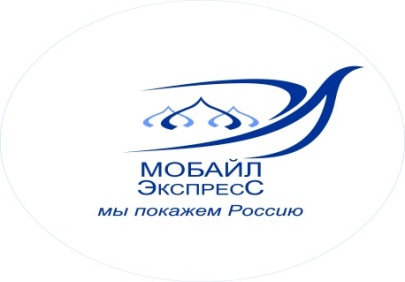 Туристическая компания ООО «Мобайл - Экспресс»г. Москва, ул. Марксистская, д.20, стр.8, офис 1e-mail: mobile-travel@yandex.ruРеестровый номер туроператора: РТО 020275тел./факс (495) 363-38-17 +7-926-018-61-13 (WhatsApp, Telegram)